Objet : Participation d’un élève au tournage d’un film, téléfilm, série télévisée, pièce de théâtre.Instruction d’une demande d’emploi dans le spectacleRéf : Articles L 7124-1 à L 7124-35 et R 7124-1 à R 7124-38 du code du travail2 - AVIS PÉDAGOGIQUE MOTIVÉ du 2.1 chef d’établissement  ou 2.2 directeur d’école  (*)  Monsieur   Madame   . . . . . . . . . . . . . . . . . . . . . . . . . . . . . . . . . . . . . . . . . . . . . . . . . . . Niveau scolaire, autonomie, capacités d’apprentissage… :Observations (éventuelles) :En conséquence et sous réserve du rattrapage des cours et devoirs, j’émets un avis pédagogique :FAVORABLE  	DÉFAVORABLE  			(*) 2.2 FAIRE SUIVRE à l’IEN de circonscription pour avis – Mr ou Mme :FAVORABLE  	DÉFAVORABLE  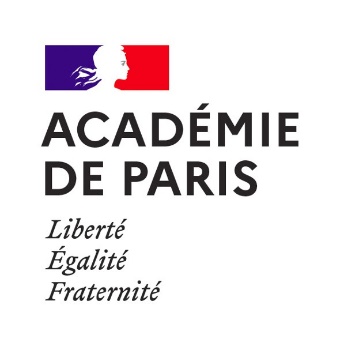 RECTORAT DE PARIS - DVE 4 : Suivi individuel de la scolarité01 44 62 43 33 – Rectorat de Paris DVE 4 : Bureau 1073dve-enfantsduspectacle@ac-paris.frRECTORAT DE PARIS 12 boulevard d’Indochine CS40049 75933 PARIS cedex 19Dossier « Contrôle de la scolarité des enfants du spectacle »1 - Tableau à renseigner par la société de production  tous les champs sans exception1 - Tableau à renseigner par la société de production  tous les champs sans exceptionFilm / Titre :Rôle :CHOIX 1    ou CHOIX 2 Société de productionRéalisationNom de l’enfantEtablissement scolaire nom & adresseClassePériode de tournageAbsence scolaire (nombre de jours)Modalités du suivi scolaireen application de l’obligation d’instructionCourriel de la productionCourriel de l’établissement :Courriel de l’établissement :Tél. Date : 	Signature  et  cachet :Signature  et  cachet :Date : 	Signature  et  cachet :